Table S1. Chromosome position, number of alleles, major allele frequency, genetic diversity and polymorphic information content (PIC) for the 53 markers evaluated in Iranian wheat landracesTable S1. Chromosome position, number of alleles, major allele frequency, genetic diversity and polymorphic information content (PIC) for the 53 markers evaluated in Iranian wheat landracesTable S1. Chromosome position, number of alleles, major allele frequency, genetic diversity and polymorphic information content (PIC) for the 53 markers evaluated in Iranian wheat landracesTable S1. Chromosome position, number of alleles, major allele frequency, genetic diversity and polymorphic information content (PIC) for the 53 markers evaluated in Iranian wheat landracesTable S1. Chromosome position, number of alleles, major allele frequency, genetic diversity and polymorphic information content (PIC) for the 53 markers evaluated in Iranian wheat landracesTable S1. Chromosome position, number of alleles, major allele frequency, genetic diversity and polymorphic information content (PIC) for the 53 markers evaluated in Iranian wheat landracesMarkerChromosomeMajor allele frequencyNumber of alleleGene diversityPICXwmc1752D0.5318.000.700.69Xwmc1812D0.505.000.650.60Xwmc2155D0.408.000.750.72Xwmc3275A0.248.000.810.79Xbarc246B0.615.000.570.53Xbarc376A0.735.000.430.40Xbarc546D0.503.000.600.52Xbarc595B0.646.000.560.53Xbarc673A0.584.000.530.44Xbarc70-14A0.365.000.720.67Xbarc70-24A0.573.000.580.51Xbarc784A0.379.000.780.75Xbarc1175A0.783.000.370.34Xbarc1346B0.366.000.750.71Xbarc1415A0.493.000.520.41Xbarc1865A0.902.000.180.16Xgwm64B0.249.000.840.82XGWM111B0.485.000.610.54XGWM181B0.376.000.760.73XGWM352A0.3211.000.840.82XGWM607A0.654.000.530.49XGWM1295A0.483.000.590.50XGWM1307B0.4310.000.750.73XGWM1351A0.268.000.810.78XGWM1494B0.494.000.610.53XGWM1595B0.883.000.230.21XGWM1865A0.366.000.730.69XGWM1924A0.683.000.470.41XGWM2125D0.583.000.570.51XGWM2196B0.317.000.780.75XGWM2321D0.513.000.620.55XGWM2572B0.324.000.740.69XGWM2725D0.644.000.530.48XGWM2962A0.744.000.420.38XGWM3192B0.923.000.160.15XGWM3684B0.427.000.710.66XGWM3693A0.398.000.740.70XGWM3741B0.656.000.540.51XGWM3882B0.545.000.640.61XGWM4007B0.276.000.800.77XGWM4085B0.307.000.780.75XGWM4102B0.365.000.720.67XGWM4131B0.1711.000.880.86XGWM4732A0.734.000.440.41XGWM4803A0.259.000.850.83XGWM4946A0.493.000.570.48XGWM4995B0.4810.000.700.66XGWM5267A0.414.000.700.65XGWM5384B0.335.000.750.70XGWM5445B0.1911.000.870.86XGWM5706B0.238.000.820.80XGWM6175A0.296.000.790.76XGWM6743A0.704.000.460.42Mean0.485.890.640.60Figure. S1. Analysis of the population structure of 395 wheat landraces. Estimation of the number of populations for K ranging from 1 to 12 by calculating delta K values. 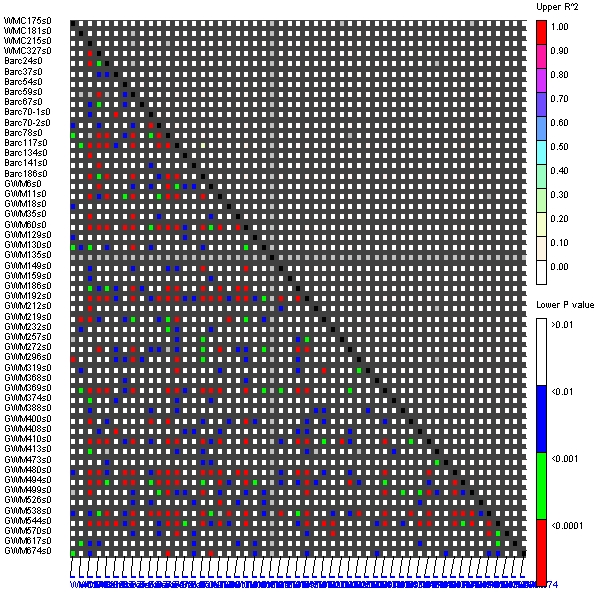 Figure. S2. LD plot for 1378 locus pairs were detected in the 395 Iranian wheat landraces collection using TASSEL software. Red colors show significant LD between markers.